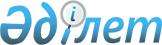 О размещении государственного заказа и обучения безработных и незанятого населения в учреждениях профессионального образования
					
			Утративший силу
			
			
		
					Решение Акима Северо-Казахстанской области от 12 февраля 1999 года N 25. Зарегистрировано Управлением юстиции Северо-Казахстанской области 18 марта 1999 года № 67. Утратило силу - решением Акима Северо-Казахстанской области от 30 июля 2008 года N 21

      Сноска. Утратило силу - решением Акима Северо-Казахстанской области от 30.07.2008 N 21      В целях выполнения постановления Правительства Республики Казахстан от 14 января 1997 года N 65 "О секторных программах приватизации и реструктуризации", от 4 августа 1998 года № 737 "Об утверждении программ и подпрограмм Министерства образования, культуры и здравоохранения Республики Казахстан для разработки государственного бюджета на 1999 год", от 28 августа 1998 года N 812 "О мерах по дальнейшему реформированию системы среднего образования в Республике Казахстан" принимаю РЕШЕНИЕ : 



      1. Департаменту образования (Ваховский Ф.И.): 

      Прием в негосударственные начальные и государственные средние профессиональные учебные заведения осуществлять путем размещения государственного заказа на конкурсной основе. 

      Государственный заказ формировать в соответствии с действующим законодательством о государственных закупках. 



      2. Департаменту образования (Ваховский Ф.И.) совместно с областным центром занятости (Потуданская Н.Ф.): 

      Определить перечень базовых профессионально - технических учебных заведений, используемых в качестве региональных центров для обучения безработных и незанятого населения. 

      Разработать план совместных мероприятий по максимальному использованию в городах и районах профессионально - технических учебных заведений для организации подготовки и переобучения безработных и незанятого населения за счет средств фонда содействия занятости. 



      3. Акимам территорий принять соответствующие решения по использованию профессиональных учебных заведений для организации подготовки, переобучения безработных, повышения квалификации и трудового обучения старшеклассников. 



      4. Контроль за исполнением данного решения возложить на заместителя акима области Никандрова В.П.       И.о. акима области 

  
					© 2012. РГП на ПХВ «Институт законодательства и правовой информации Республики Казахстан» Министерства юстиции Республики Казахстан
				